Промежуточный отчетрегиональной инновационной площадки    муниципальное казенное дошкольное образовательное учреждение«Яйский детский сад «Чайка», приказ ДОиН КО о присвоении статуса «Региональная  инновационная площадка» от 30.09.2019 г. № 1835за отчётный период 2019-2020 учебный годаналитико-проектировочный (подготовительный) этап1. Общие сведения1.1. Наименование образовательной организации (полное и сокращенное, согласно Уставу), территория муниципальное казенное дошкольное образовательное учреждение «Яйский детский сад «Чайка» (МКДОУ «Яйский детский сад «Чайка») Яйский муниципальный округ (ЯМО)1.3. Адрес, телефон, факс, электронная почта, Web-сайтАдрес: 652100, Россия, Кемеровская область - Кузбасс, Яйский муниципальный округ, пгт. Яя, ул. Пионерская, 5телефон, факс: 8 (384-41) 2-13-82электронная почта:  ivanovaobds@mail.ruWeb-сайт: нетРуководитель региональной инновационной площадки от образовательной организации (Ф.И.О., должность и т.д.) Иванова Ольга Борисовна, заведующий ДОУ2. Информационно-аналитическая справка о результативности инновационной деятельности  за отчетный период:Содержание деятельности образовательной организации по реализации инновационного проектаОбщая характеристика реализации инновационного проекта:Управление инновационной деятельностью:- разработаны локальные акты, регламентирующие деятельность ОО в ходе реализации инновационного проекта:Приказ заведующего МКДОУ №58 от 24.09.2019г. «О создании творческой группы по реализации региональной инновационной площадки «Формирование у детей дошкольного возраста представлений о мире профессий».Приказ заведующего МКДОУ №17 от 12.03.2020г. «Об утверждении дополнительной общеразвивающей программы «В мире профессий» для детей дошкольного возраста - внутриорганизационное повышение квалификации педагогов, участвующих в инновационной деятельности, влияющее на рост эффективности инновационной деятельности образовательной организации в целом:практический семинар «Инновационные подходы в организации РППС профессиональной направленности», октябрь 2019г.;консультация  «Методика развития словаря в процессе наблюдения за трудом взрослых», ноябрь 2019г.;мастер-класс «Мир профессий» изготовление театрализованной игры,  ноябрь 2019г.;практический семинар «Пути и средства формирования представлений о мире профессий в современном ДОУ», декабрь 2019г.;семинар-практикум «Формы работы с дошкольниками по ранней профориентации», январь 2020г.;открытый показ образовательной деятельности «В мире профессий» в рамках недели мастерства, февраль 2020г.;мастер-класс «Профессии» изготовление дидактического пособия Лэпбук, февраль 2020г.;конкурс методических разработок по ранней профориентации дошкольников, ноябрь 2019г.;конкурс «Центр мобильных мастерских» (игры профессиональной направленности), февраль 2020г.Обобщение и распространение опыта работы по реализации инновационного проекта на муниципальном уровне:  конкурс методических разработок по ранней профориентации дошкольников приняли участие 11 (58%)  педагогов (победитель – 1, лауреат – 3, участие – 7).5 (26%) педагогов опубликовали свои методические материалы .На федеральном  уровне:Всероссийский заочный конкурс методических материалов по организации и содержанию воспитательной деятельности в образовательных организациях «КЛАССИКИ»  по направлению «Все работы хороши! Выбирай!» приняли участие 5 педагогов (I степень – 1, II степень – 1,  III степень – 1, лауреат – 2).Программно-методическое обеспечение:Подобран диагностический материал по выявлению проблем, затруднений педагогов. Составлен план методического сопровождения педагоговПодобран диагностический материал сформированности представлений о мире профессий у дошкольников.Разработан материал для родителей (консультации, материал для папок-передвижек, информация на стенды, памятки, листовки)Разработаны методические разработки для педагогов (конспекты образовательной деятельности, сценарии мероприятий и т.д.)Анализ и оценка результатов, полученных в ходе реализации инновационного проекта. Выявленные затруднения и проблемы, возникающие по ходу осуществления инновационной деятельности и их решение (формы, способы, периодичность). Заключения о положительных и отрицательных последствиях, проводимых изменений по ходу реализации этапов инновационной работы.Мониторинг процесса и динамики результатов инновационной работы. Мониторинг показал сплочённость и благоприятный климат коллектива, понимание педагогами мотивации, цели, результатов и способов их достижения в организации образовательной деятельности. Педагоги поддерживают положительный имидж МКДОУ, группы, используют современные педагогические технологии и методики, привлекают родителей к участию через анкетирование, конкурсы, выставки, фотовыставки профориентационной направленности.Педагогами разработаны методические материалы:- картотека стихотворений, загадок, бесед, дидактических игр по теме «Профессии»; картотека пословиц, поговорок о труде;- конспекты образовательной деятельности: беседы, занятия, экскурсии; сценарии сюжетно-ролевых игр, развлечений, досугов; встреч с людьми разных профессий – «Гость группы»;- информационный материал для родителей;- анкеты для педагогов, родителей;- проекты с родителями «Профессии моих родителей».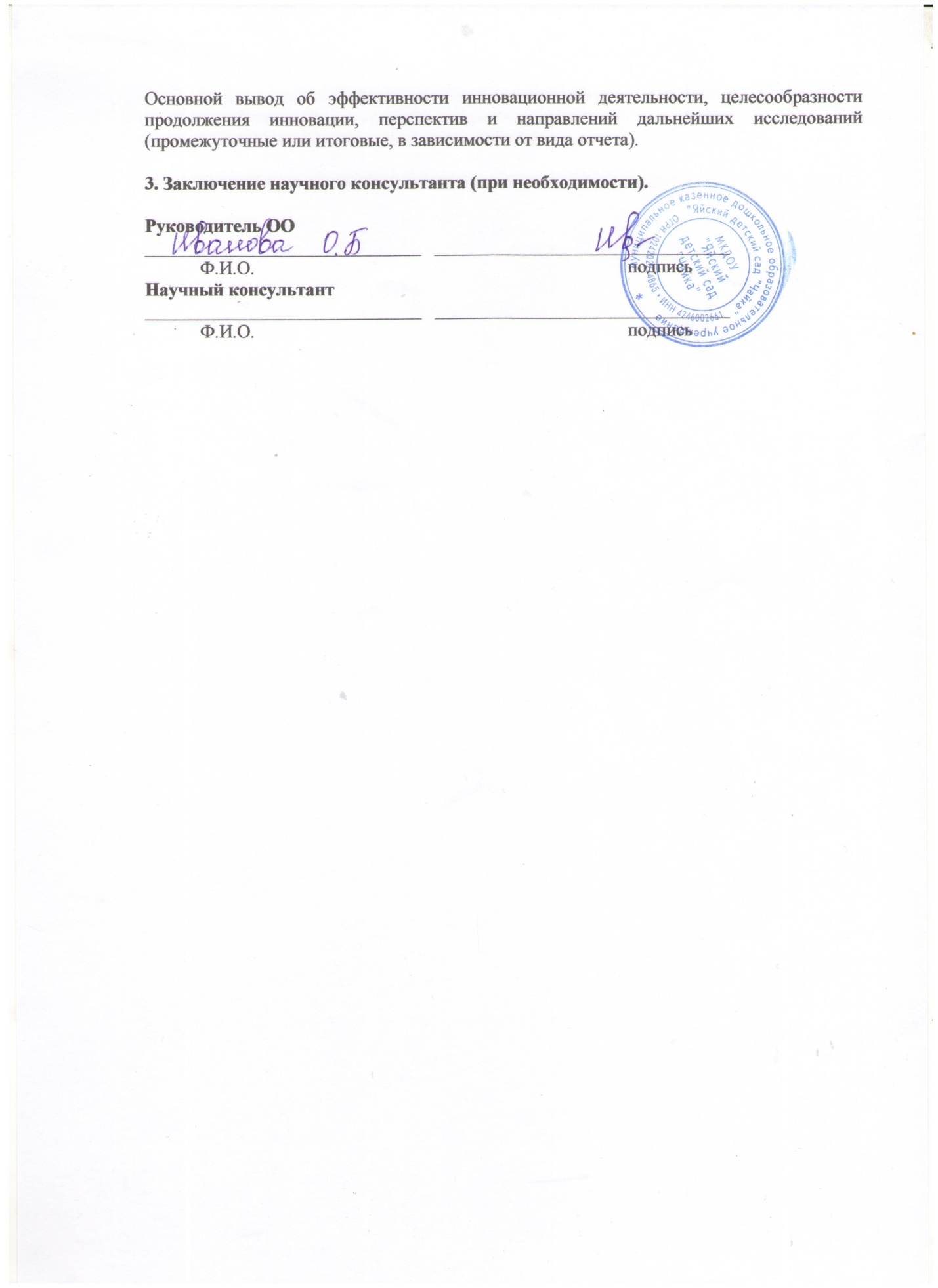 Тема формирование у детей дошкольного возраста представлений о мире профессий Цель  создание организационно-педагогических условий для ранней профориентации детей дошкольного возрастаЭтап аналитико-проектировочный№п/пПереченьзапланированных мероприятий Фактическое содержание проделанной за год работыХарактеристика полученных результатов, тиражируемых продуктов, форма обмена опытом (указать форму, количество, уровень)Аспект на общем родительском собрании «Ранняя профориентация: когда начинать?»Октябрь 2019г.Памятка для родителей (законных представителей) детского сада,98 Практический семинар «Инновационные подходы в организации РППС профессиональной направленности»Октябрь 2019г.Практический семинар для педагогов ДОУ16 Консультация «Методика развития словаря в процессе наблюдения за трудом взрослых»Ноябрь 2019г.Консультация для педагогов ДОУ18Мастер-класс «Мир профессий» изготовление театрализованной игры  Ноябрь 2019г.Мастер-класс для педагогов ДОУ17Ноябрь 2019г.Оформлено 7 уголков «Мир профессий»Практический семинар «Пути и средства формирования представлений о мире профессий в современном ДОУ»Декабрь 2019г.Практический семинар для педагогов ДОУ18Конкурс методических разработок по ранней профориентации дошкольниковДекабрь 2019г.Конкурс для педагогов ДОУ16 Смотр-конкурс «Центр мобильных мастерских» (профессиональной направленности)Январь 2020г.Смотр-конкурс для педагогов ДОУ18Фотовыставка «Профессии наших родителей»Январь 2020г.Фотовыставка Педагоги – 14Семьи – 56  Семинар-практикум «Формы работы с дошкольниками по ранней профориентации»Январь 2020г.Семинар-практикум для педагогов ДОУ15Показ образовательной деятельности «В мире профессий» в рамках недели мастерстваФевраль 2020г.«Недели мастерства» для педагогов ДОУ17Мастер-класс «Профессии» изготовление дидактического пособия Лэпбук Февраль 2020г.Мастер-класс для педагогов ДОУ16Февраль-август 2020г.Изготовлено 6 Лэпбуков по профессиямПедагогический совет «В мире профессий»- «Ознакомление детей младшего дошкольного возраста с трудом взрослых».- «Ознакомление детей среднего дошкольного возраста с профессиями и трудом взрослых»- «Формы работы с детьми старшего дошкольного возраста по трудовому воспитанию», - итоги тематического контроля «Организа-ция образовательной деятельности по ранней профориента-ции в ДОУ»Февраль 2020г.Педагогический совет для педагогов ДОУ17Фотовыставка «Играем – профессию выбираем»Март 2020г.Фотовыставка для родителей (законных представителей) ДОУПедагоги – 14 Тренинг «В мире профессий»Март 2020г.Тренинг для педагогов ДОУ18«День открытых дверей»Апрель 2020г.Не состоялся из-за пандемии, ДОУ работало в режиме дежурных группКонкурс проектов «Мир профессий» Апрель 2020г.Конкурс для педагогов ДОУ18Круглый стол «Взаимодействие детского сада и родителей при знакомстве ребёнка с миром труда и профессий взрослых»Май 2020г.Круглый стол для педагогов ДОУ16Издание журнала ДОУ для педагогов и родителей «Увлекательный мир профессий»1 раз в кварталИздано 3 номера журнала для педагогов и родителей«Гость группы» встречи с представителями различных профессий (родители) в рамках «Неделя профессий»В течение учебного годаРодители (5) – представители различных профессий посещали группы в рамках «Неделя профессий»ЗадачиДостигнутые результатыСоздать условия для организации работы инновационного проекта- Создана творческая группа (Приказ заведующего МКДОУ №58 от 24.09.2019г. «О создании творческой группы по реализации региональной инновационной площадки «Формирование у детей дошкольного возраста представлений о мире профессий»).- Изучена научно-методическая литература, интернет-ресурсы по ранней профориентации в ДОО.- Подобран диагностический материал для детей и педагогов.- На сайте МКДОУ размещена информация о ходе инновационной деятельности (https://chaikayaya.kuz-edu.ru/index.php?id=24355)Расширять и систематизировать представления дошкольников о профессиях Кузбасса, посёлка; о видах производственного труда (шитьё, производство продуктов питания, строительство), социальной сферы (медицина, торговля, образование)- Целенаправленная, систематическая образовательная деятельность по формированию представлений о труде и профессиях взрослых.- Организована совместная и самостоятельная деятельности детей, «погружение» воспитанников в реальные практические ситуации. - Проведена диагностика  сформированности представлений о мире профессий у дошкольников.- Разработана дополнительная общеразви-вающая программа «В мире профессий» для детей дошкольного возраста. Создать развивающую предметно-пространственную среду, способствующую формированию интереса к профессионально-трудовой деятельности- Созданы 23 мобильных мастерских (для сюжетно-ролевых игр).- Изготовлены 6 Лэпбуков по профессиям. - 7 уголков «Мир профессий».Обеспечить социальное взаимодействие с учреждениями района по вопросам ранней профориентации- Налажен контакт с социальными организациями. - Заключены 3 соглашения о взаимодействии с учреждениями ЯМР. - Разработан план экскурсий.Способствовать профессиональному развитию педагогов (в целях и задачах, в содержании и формах) в организации профориетационной деятельности- Проведено анкетирование по выявлению проблем, затруднений педагогов. - Составлен план с педагогами с целью методического сопровождения. - Разработаны методические материалы для педагогов (конспекты образовательной деятельности, сценарии мероприятий и т.д.). - Издание журнала на уровне ДОУ «Увлекательный мир профессий» для педагогов и родителей.Повышать компетентность родителей (законных представителей) и вовлечение их в реализацию проекта- Сотрудничество с семьями воспитанников через разработанный материал (консультации, информация на стендах и папках-передвижках, памятки, листовки, выставки, фотовыставки и др.).- Привлечение родителей в составлении презентаций «Профессии моих родителей».- Издание журнала на уровне ДОУ «Увлекательный мир профессий» для педагогов и родителей.Обобщить опыт работы педагогов по ранней профориентации детей дошкольного возраста- 11 (58%)  педагогов транслировали опыт (открытые занятия, мастер-классы, семинары и т.д.) на уровне ДОУ.- 5 (26%) педагогов опубликовали свои методические материалы.- 100% педагогов приняли участие в конкурсах на уровне ДОУ. - 11 (58%) педагогов на уровне муниципалитета (победитель – 1, лауреат – 3, участие – 7).- 5 (26%) педагогов во Всероссийском конкурсе «КЛАССИКИ» по направлению «Все работы хороши! Выбирай!» (I степень – 1, II степень – 1,  III степень – 1, лауреат – 2).Затруднения и проблемы Решение затруднений и проблемОтсутствие мотивации у родителей к сотрудничествуВовлечение родителей к реализации проекта (участие в творческих конкурсах, выставках, фотовыставках)Отсутствие мотивации у родителей к сотрудничествуПривлечение родителей в составлении презентаций «Профессии моих родителей»Отсутствие мотивации у родителей к сотрудничествуИнформация на сайте МКДОУ, стендах ДОУОтсутствие мотивации у родителей к сотрудничествуИздание журнала «Увлекательный мир профессий» для педагогов и родителейНедостаточное использование ресурсов социального партнёрства. Профилактика вирусной инфекции приостановлено посещение и проведение массовых мероприятий  Виртуальные экскурсии, видеоролики, презентации